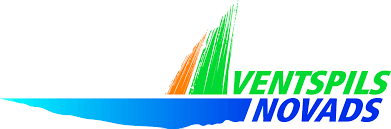 S A C E N S Ī B U  P R O G R A M M A  			       		   Ventspils novada BJSS sacensības vieglatlētikā23.10.2018. 												Piltenē	12.00	Šķēps				U18, U20 zēni	12.00	Lode					U18, U20 meitenes	12.20	Šķēps		         	U16 zēni	12.20	Lode			         	U16 meitenes	12.40	Lode					U14 meitenes	13.00	Šķēps				U14 zēni	13.00	Lode 				U18, U20 zēni	13.30	Šķēps 				U18, U20 meitenes	13.30	Lode					U16 zēni	13.50	Šķēps				U16 meitenes	14.00	Lode					U14 zēni	14.10	Šķēps				U14 meitenes	14.20	Disks				U16, U18, U20 meitenes, 								U16 zēni14.40	Disks				U18, U20 zēniU14 – 2006./07.U16 – 2004./05.U18 – 2002./03.U20 – 2000./01.